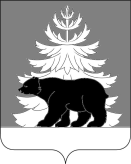 Российская ФедерацияИркутская областьДумаЗиминского муниципального районаVII созываРЕШЕНИЕот  25.11.2021 года                                  № 152                                                    г. ЗимаО назначении публичных слушаний по бюджету Зиминского районного муниципального образования на 2022 год и на плановый период 2023 и 2024 годовВ соответствии со статьями 28, 52 Федерального закона от 06.10.2003 г. № 131-ФЗ «Об общих принципах организации местного самоуправления в Российской Федерации», руководствуясь статьями 15, 30, 47 Устава Зиминского районного муниципального образования, Положением о публичных слушаниях в Зиминском районном муниципальном образовании, утвержденным решением Думы Зиминского муниципального района от 25.01.2006 г. № 150, Дума Зиминского муниципального района РЕШИЛА:1. Назначить публичные слушания по бюджету Зиминского районного муниципального образования на 2022 год и на плановый период 2023 и 2024 годов на 10.00 часов 08 декабря 2021 года в здании администрации Зиминского районного муниципального образования: г. Зима, ул. Ленина, 5, кабинет № 101, 1 этаж. 2. Органом, уполномоченным на организацию и проведение публичных слушаний по проекту решения Думы Зиминского муниципального района «Об утверждении бюджета Зиминского районного муниципального образования на 2022 год и на плановый период 2023 и 2024 годов», определить постоянную комиссию Думы Зиминского муниципального района по бюджету, финансово-экономической деятельности и налоговому законодательству. 3. Консультанту Думы Зиминского муниципального района Сорокиной Н.М. опубликовать настоящее решение, проект решения Думы Зиминского муниципального района «Об утверждении бюджета Зиминского районного муниципального образования на 2022 год и на плановый период 2023 и 2024 годов» в информационно-аналитическом, общественно-политическом еженедельнике «Вестник района».        4.  Контроль исполнения настоящего решения возложить на постоянную комиссию Думы Зиминского муниципального района по бюджету, финансово-экономической деятельности и налоговому законодательству.Председатель ДумыЗиминского муниципального района                                                               С.И. Усольцев